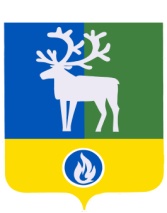 БЕЛОЯРСКИЙ РАЙОНХАНТЫ-МАНСИЙСКИЙ АВТОНОМНЫЙ ОКРУГ – ЮГРААДМИНИСТРАЦИЯ БЕЛОЯРСКОГО РАЙОНАКОМИТЕТ ПО ФИНАНСАМ И НАЛОГОВОЙ ПОЛИТИКЕ АДМИНИСТРАЦИИ БЕЛОЯРСКОГО РАЙОНАРАСПОРЯЖЕНИЕПРОЕКТот                              года                                                                                                                         № О внесении изменений в План контрольной деятельности отдела внутреннего муниципального финансового контроля Комитета по финансам и налоговой политике администрации Белоярского района на 2020 годВ соответствии с пунктом 2.3 раздела 2 стандартов осуществления внутреннего муниципального финансового контроля и контроля за соблюдением законодательства Российской Федерации и иных нормативных правовых актов о контрактной системе в сфере закупок товаров, работ, услуг для обеспечения муниципальных нужд в Белоярском районе, городском и сельских поселениях в границах Белоярского района, утвержденного постановлением администрации Белоярского района от 26 декабря 2016 года № 1341 «Об утверждении стандартов осуществления внутреннего муниципального финансового контроля и контроля за соблюдением законодательства Российской Федерации и иных нормативных правовых актов о контрактной системе в сфере закупок товаров, работ, услуг для обеспечения муниципальных нужд в Белоярском районе, городском и сельских поселениях в границах Белоярского района» внести в раздел «Контрольные мероприятия» Плана контрольной деятельности отдела внутреннего муниципального финансового контроля Комитета по финансам и налоговой политике администрации Белоярского района на 2020 год, утвержденный распоряжением Комитета по финансам и налоговой политике администрации Белоярского района от 25 декабря 2019 № 40-р «Об утверждении плана контрольной деятельности отдела внутреннего муниципального финансового контроля Комитета по финансам и налоговой политике администрации Белоярского района на 2020 год» изменения, исключив пункты 12, 13, 16, 17.1. Настоящее распоряжение вступает в силу после его подписания.            2. Контроль за выполнением настоящего распоряжения оставляю за собой.Заместитель главы Белоярского района,председатель Комитета по финансам и налоговой политике администрации Белоярского района                                                                   И.Ю. Гисс